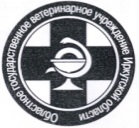 СЛУЖБА ВЕТЕРИНАРИИ ИРКУТСКОЙ ОБЛАСТИОБЛАСТНОЕ ГОСУДАРСТВЕННОЕ БЮДЖЕТНОЕ УЧРЕЖДЕНИЕ«ИРКУТСКАЯ РАЙОННАЯ СТАНЦИЯ ПО БОРЬБЕ С БОЛЕЗНЯМИ  ЖИВОТНЫХ»П Р И К А Зот 28.01.2021 г.                                                                               №  06- оргОб утверждении Порядка уведомления о конфликте интересов в областном государственном бюджетном учреждении «Иркутская районная станция по борьбе с болезнями животных»В соответствии с пунктом 5 части 2 статьи 13.3 Федерального закона                           от 25 декабря 2008 года № 273-ФЗ «О противодействии коррупции, Антикоррупционной политикой областного государственного бюджетного учреждения «Иркутская районная станция по борьбе с болезнями животных» (далее – учреждение), утвержденной приказом учреждения от 28.01.2021г.  № 04-орг.ПРИКАЗЫВАЮ:1. Установить прилагаемый Порядок уведомления о конфликте интересов в областном государственном бюджетном учреждении «Иркутская районная  станция по борьбе  с болезнями животных».2.  Контроль за исполнением настоящего приказа оставляю за собой.  Начальник ОГБУ «ИРСББЖ»                                           А.В. Анисимов Утвержденприказом ОГБУ ИРСББЖ от 28.01.2021г.  № 06-оргПОРЯДОКУВЕДОМЛЕНИЯ  О КОНФЛИКТЕ ИНТЕРЕСОВВ ОБЛАСТНОМ ГОСУДАРСТВЕННОМ БЮДЖЕТНОМ УЧРЕЖДЕНИИ «ИРКУТСКАЯ РАЙОННАЯ СТАНЦИЯ                             ПО БОРЬБЕ С БОЛЕЗНЯМИ ЖИВОТНЫХ»1. Настоящий Порядок уведомления о конфликте интересов в областном государственном бюджетном учреждении «Иркутская районная станция по борьбе  с болезнями животных» (далее – Порядок) определяет процедуру уведомления руководителя областного государственного бюджетного учреждения «Иркутская районная станция по борьбе с болезнями животных» (далее – руководитель учреждения, учреждение) работниками учреждения о возникающем (имеющемся) конфликте интересов, регистрации таких уведомлений.2. Порядок распространяется на всех работников учреждения.3. О возникающем (имеющемся) конфликте интересов работник должен уведомить руководителя учреждения не позднее рабочего дня, следующего за днем, когда ему об этом стало известно. В случае нахождения в командировке, в отпуске, вне места работы работник  обязан уведомить руководителя учреждения не позднее рабочего дня, следующего за днем прибытия к месту работы.4. Уведомление работником о возникающем (имеющемся) конфликте интересов (далее - уведомление) составляется в письменном виде (Приложение № 1 к Порядку).5. Уведомление должно содержать следующие сведения:должность, фамилия, имя, отчество (при наличии), номер телефона работника;описание ситуации о возникающем (имеющемся)  конфликте интересов;описание должностных обязанностей, на исполнение которых может негативно повлиять либо негативно влияет возникающий (имеющийся) конфликт интересов;предлагаемые (принятые)  меры, направленные на недопущение  возникновения конфликта интересов либо на урегулирование имеющегося конфликта интересов.Уведомление подписывается работником с указанием даты его составления.К уведомлению прилагаются имеющиеся в распоряжении работника материалы, подтверждающие изложенное.6. Работники представляют уведомление уполномоченному должностному лицу  учреждения, ответственному за профилактику коррупционных правонарушений (далее – ответственное должностное лицо), лично или направляют по почте заказным письмом с уведомлением о вручении.7. Регистрация уведомления осуществляется ответственным должностным лицом в журнале учета уведомлений (далее - журнал) незамедлительно, в присутствии работника, представившего уведомление либо при получении уведомления по почте.8. Журнал ведется по форме согласно Приложению № 2 к настоящему Порядку.9. На уведомлении ставится отметка о дате и времени его поступления,   номер регистрации в журнале,  подпись ответственного должностного лица,  наименование занимаемой им должности.10. После регистрации уведомления ответственное должностное лицо выдает работнику либо направляет по почте заказным письмом с уведомлением о вручении расписку по форме согласно Приложению 1 к настоящему Порядку с указанием даты его получения и номера регистрации в журнале.11. Уведомление передается ответственным должностным лицом руководителю учреждения. 12. Руководитель учреждения для рассмотрения уведомления назначает комиссию из числа работников учреждения.13. Комиссия рассматривает уведомление в срок не превышающий пять рабочих дней.14. Работник, подавший уведомление может принять участие в заседании комиссии.15. Комиссия после рассмотрения уведомления принимает решение о способе разрешения возникшего (имеющегося) конфликта интересов или об его отсутствии.16. Решение комиссии оформляется протоколом и доводится до сведения руководителя учреждения. Решения комиссии носят рекомендательный характер. Окончательное решение о способе разрешения возникшего (имеющегося) конфликта интересов, если он действительно имеет место,  принимает руководитель учреждения в течение трех дней с момента получения протокола заседания Комиссии.                                                                                                                               Приложение №1 Уведомлениео возникающем (имеющемся) конфликте интересов       	Сообщаю о возникающем (имеющемся) у меня конфликте интересов при исполнении должностных  обязанностей  (нужное подчеркнуть).   	 Информация о возникающем (имеющемся) конфликте интересов:     	  Должностные   обязанности,  на исполнение которых может негативно повлиять либо негативно влияет возникающий (имеющийся) конфликт интересов:Предлагаемые (принятые) меры  направленные на недопущение  возникновения конфликта интересов либо на урегулирование имеющегося конфликта интересов:                   Намереваюсь   (не   намереваюсь)   лично  присутствовать  на  заседании  комиссии при рассмотрении настоящего уведомления (нужное подчеркнуть).«___» ____________ 20___ г.   ___________________     __________________                              (подпись лица,  направляющего                        (расшифровка подписи)                                                                                                     уведомление)Расписка в получении уведомления Уведомление________________________________________________________________________________________________________________________________(Ф.И.О. (при наличии), занимаемая должность)от  «___» ________________ г.  о  возникающем (имеющемся) конфликте интересов   получено  и   зарегистрировано   в журнале учета уведомлений«___» _________________ г.  № ______.________________________________________________________________/  ____________                        (Ф.И.О. (при наличии),  наименование должности лица,                                               подпись                                      ответственного за прием уведомления)Приложение  № 2                            Журнал учета уведомленийк Порядку уведомления о конфликте интересовНачальнику ОГБУ «ИРСББЖ»(фамилия, имя, отчество)от(Ф.И.О. (при наличии), занимая должность) к Порядку уведомления о конфликте интересовРегистрационный номерДата регистрации уведомленияФ.И.О. (при наличии) работника  направившего уведомлениеНаименование занимаемой должности Ф.И.О. (при наличии) должностного лица, ответственного за профилактику коррупционных правонарушений, принявшего и зарегистрировавшего уведомлениеОтметка о получении работником, направившим уведомление, расписки в получении уведомления (направлении расписки по почте)Краткое содержание уведомления   1       2		    34        5        6        7